                                LESSON PLAN                 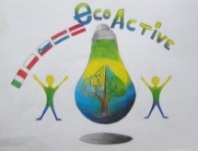 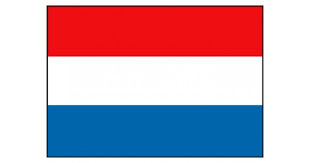 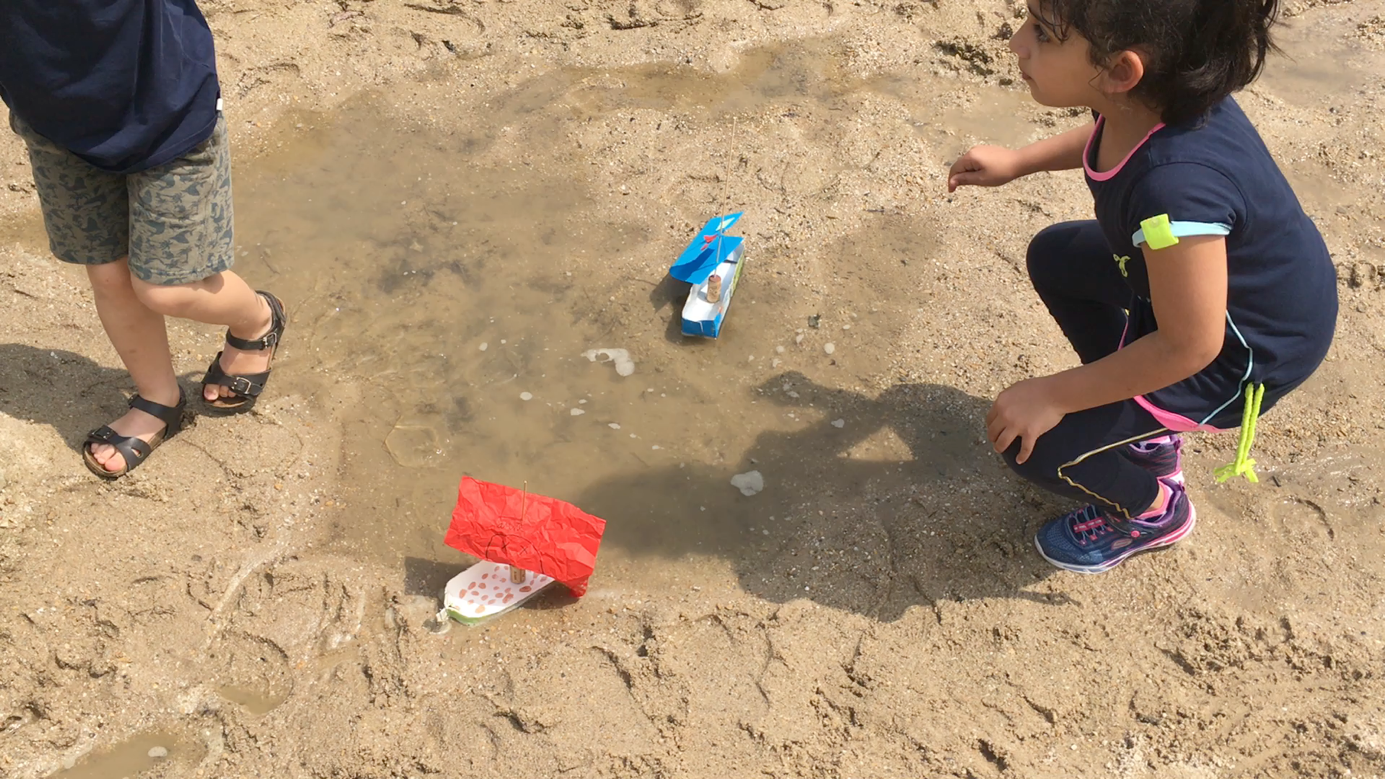 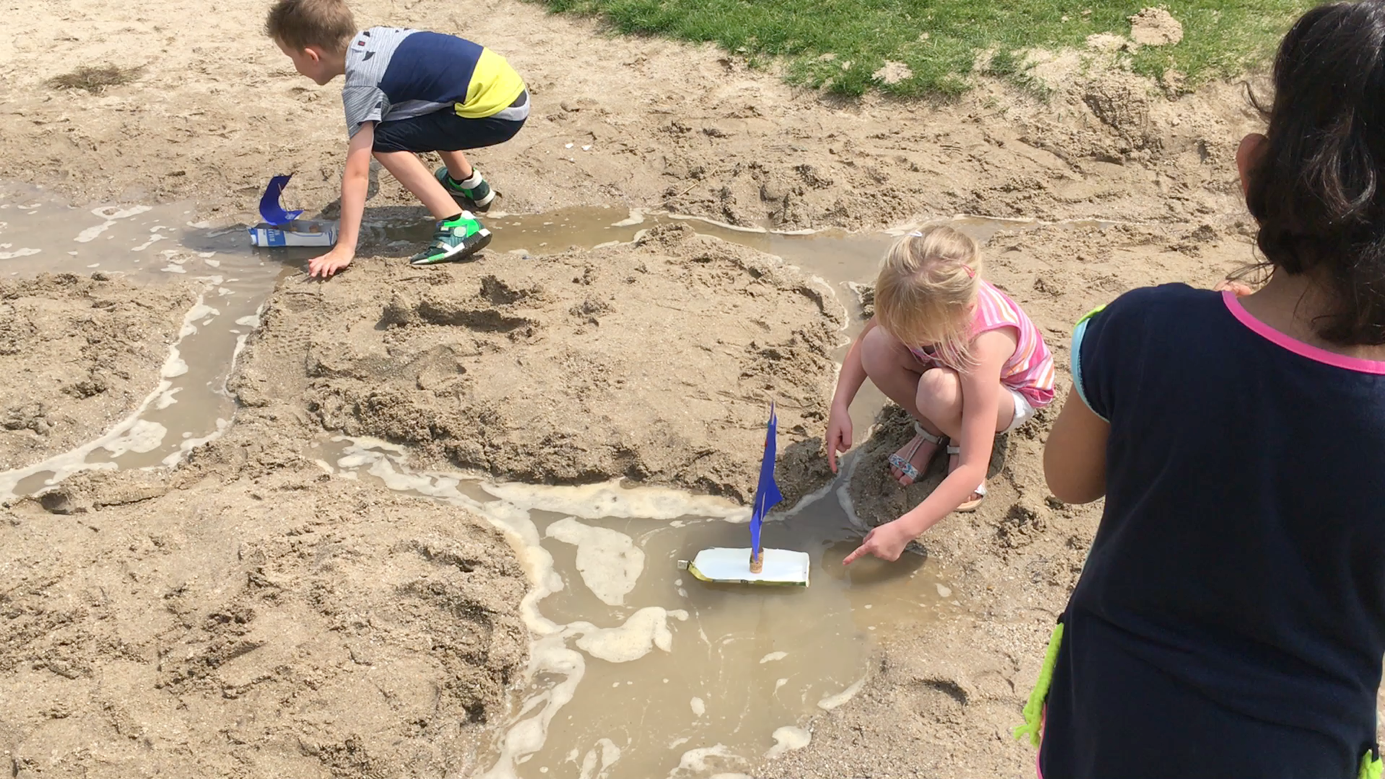 Movie: SCHOOLDe WeijerwereldTHEMATIC AREA ENERGYTEACHERDeniseSUBJECT Crafts AGE GROUP(approximately)6-7 yearsTIME REQUIRED45 minutsPLACEClassroom and outsideLESSON OBJECTIVESStudents learn that you can move objects by means of windPupils learn different techniques with regard to manual skills: cutting, pasting, measuringREGULAR LESSONS YOU CAN USECraftsLanguage, speaking TechnicsFine motor skillsCLASS ORGANISATION
Pupils work individualyPupils support to eachother.MATERIALSmilk carton or yoghurt packcoloured papercorkthe satay stick iron wiregluescissors example sailboatICT TOOLSNone PROCEDUREThe teacher has cut a piece in all cartons and then has them cut the cartons in two. Teacher shows the example of the sail boatPupils cut the milk carton in two parts.The tip of the carton is, when necessary, tied together with iron wire.The pupils attach the cork with a lot of glue to the bottom of the cartonThe children make a sail from coloured paper and attach it to the satay stick.The children attach the satay stick in the cork.The children add their own creativity to the sailing boat.The teacher and children admire each other's sailboat and experience whether the sailboat gets moving by letting it sail out in a puddle (what does the amount of wind do, how should you sail).The pupils adapt their sailboat when it is not sufficiently advancedEVALUATIONWhen does a sailboat sail  better ?What influences are involved?What can you add to make your sailing boat sail even faster? What does a sailboat have to do with sustainable energy?ATTACHEMENTS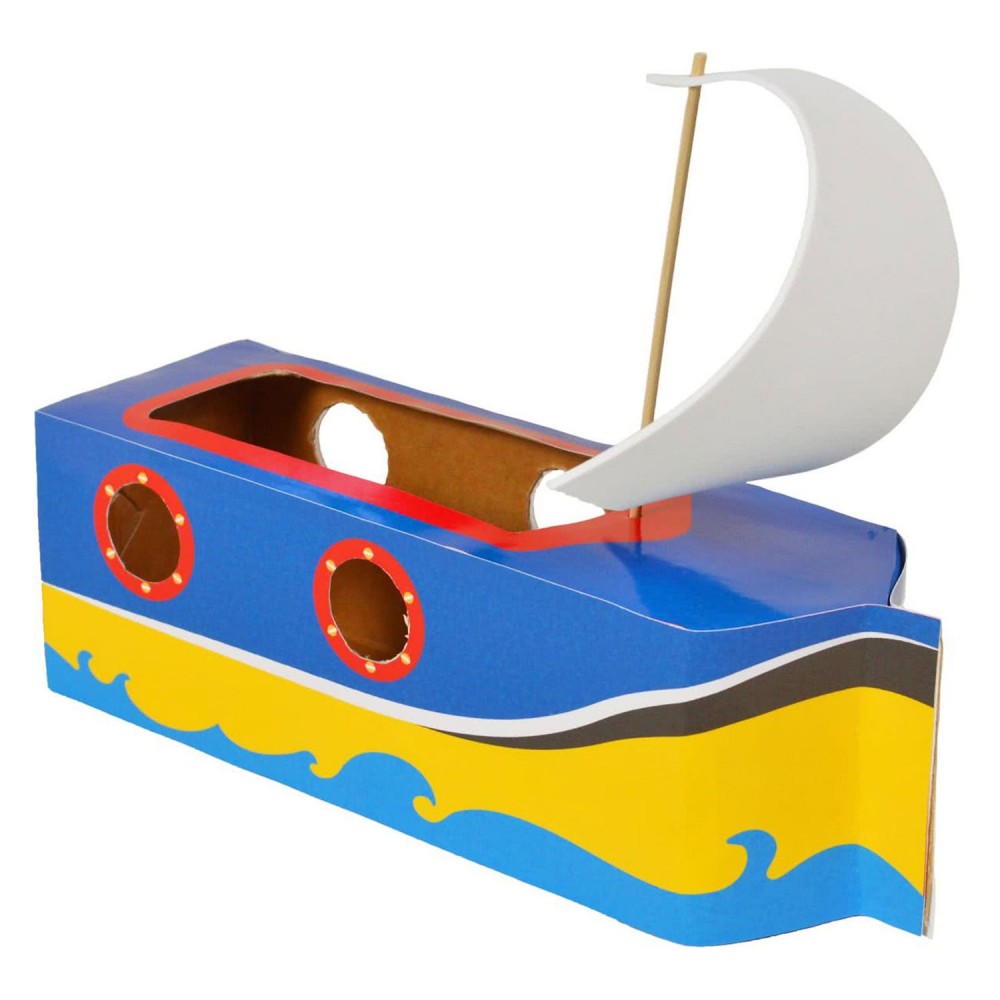 